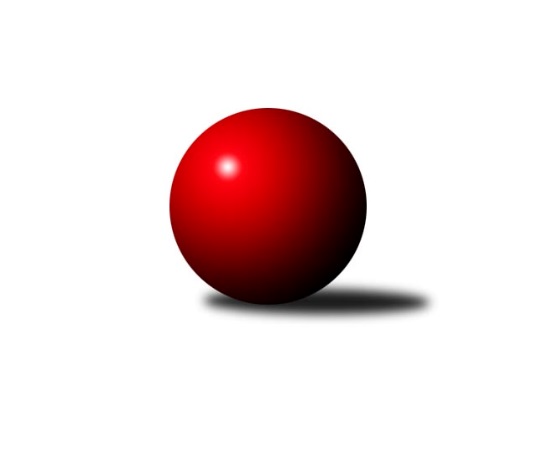 Č.11Ročník 2018/2019	23.11.2018Nejlepšího výkonu v tomto kole: 2723 dosáhlo družstvo: KK Blansko BJihomoravský KP1 sever 2018/2019Výsledky 11. kolaSouhrnný přehled výsledků:KK Mor.Slávia Brno D	- KK Brno Židenice 	1:7	2375:2470	5.5:6.5	21.11.KS Devítka Brno	- KK Velen Boskovice 	7:1	2545:2427	6.0:6.0	21.11.KK Blansko B	- SKP Kometa Brno 	6:2	2723:2557	9.0:3.0	22.11.KK Slovan Rosice C	- KK Mor.Slávia Brno C	3:5	2552:2558	3.0:9.0	22.11.TJ Sokol Brno IV	- SK Brno Žabovřesky 	6:2	2682:2587	7.0:5.0	23.11.Tabulka družstev:	1.	TJ Sokol Brno IV	11	10	0	1	65.0 : 23.0 	82.5 : 49.5 	 2586	20	2.	KK Blansko B	11	9	0	2	63.0 : 25.0 	88.5 : 43.5 	 2560	18	3.	KK Mor.Slávia Brno C	11	7	1	3	49.5 : 38.5 	73.0 : 59.0 	 2548	15	4.	KK Slovan Rosice C	11	6	0	5	46.0 : 42.0 	70.0 : 62.0 	 2562	12	5.	SK Brno Žabovřesky	11	4	1	6	43.0 : 45.0 	63.0 : 69.0 	 2588	9	6.	KK Brno Židenice	11	4	1	6	36.0 : 52.0 	55.5 : 76.5 	 2494	9	7.	KS Devítka Brno	11	4	0	7	38.0 : 50.0 	56.0 : 76.0 	 2532	8	8.	SKP Kometa Brno	11	3	1	7	37.5 : 50.5 	62.0 : 70.0 	 2510	7	9.	KK Velen Boskovice	11	3	1	7	34.0 : 54.0 	58.0 : 74.0 	 2496	7	10.	KK Mor.Slávia Brno D	11	2	1	8	28.0 : 60.0 	51.5 : 80.5 	 2497	5Podrobné výsledky kola:	 KK Mor.Slávia Brno D	2375	1:7	2470	KK Brno Židenice 	Ivana Pešková	 	 158 	 187 		345 	 1:1 	 369 	 	202 	 167		Věra Matevová	Michaela Šimková	 	 198 	 214 		412 	 1:1 	 424 	 	217 	 207		Soňa Lahodová	Tereza Nová	 	 173 	 185 		358 	 0:2 	 432 	 	231 	 201		Milan Peťovský	Radka Šindelářová	 	 208 	 209 		417 	 0.5:1.5 	 428 	 	219 	 209		Jaroslav Sedlář	Dalibor Lang	 	 205 	 203 		408 	 1:1 	 420 	 	230 	 190		Petr Woller	Štěpán Večerka	 	 216 	 219 		435 	 2:0 	 397 	 	204 	 193		Ladislav Majerrozhodčí: vedoucí družstevNejlepší výkon utkání: 435 - Štěpán Večerka	 KS Devítka Brno	2545	7:1	2427	KK Velen Boskovice 	Jiří Martínek	 	 197 	 219 		416 	 1:1 	 407 	 	209 	 198		Petr Fiala	Oldřich Kopal	 	 226 	 225 		451 	 2:0 	 365 	 	184 	 181		Alois Látal	Ivo Hort	 	 224 	 215 		439 	 1:1 	 418 	 	198 	 220		Ladislav Minx	Jaroslav Sláma	 	 210 	 195 		405 	 1:1 	 401 	 	211 	 190		František Ševčík	Jiří Černohlávek	 	 216 	 214 		430 	 1:1 	 413 	 	194 	 219		Jana Fialová	Vítězslav Kopal	 	 196 	 208 		404 	 0:2 	 423 	 	211 	 212		Antonín Pitnerrozhodčí: VDNejlepší výkon utkání: 451 - Oldřich Kopal	 KK Blansko B	2723	6:2	2557	SKP Kometa Brno 	Martin Honc	 	 228 	 246 		474 	 2:0 	 445 	 	214 	 231		Michal Rozsypal	Ladislav Musil	 	 240 	 209 		449 	 2:0 	 405 	 	204 	 201		Tomáš Rozsypal	Jiří Zapletal	 	 247 	 225 		472 	 2:0 	 343 	 	158 	 185		Miroslav Vítek	Josef Kotlán *1	 	 204 	 241 		445 	 1:1 	 462 	 	224 	 238		Roman Janderka	Ladislav Novotný *2	 	 215 	 215 		430 	 1:1 	 429 	 	210 	 219		Jiří Kisling	Miroslav Flek	 	 227 	 226 		453 	 1:1 	 473 	 	219 	 254		Jiří Krausrozhodčí: Flek Miroslav, Rozsypal Michalstřídání: *1 od 1. hodu Jakub Haresta, *2 od 48. hodu Otakar LukáčNejlepší výkon utkání: 474 - Martin Honc	 KK Slovan Rosice C	2552	3:5	2558	KK Mor.Slávia Brno C	Petr Streubel	 	 237 	 209 		446 	 1:1 	 405 	 	180 	 225		Luboš Salamon	Kamil Ondroušek	 	 228 	 201 		429 	 1:1 	 414 	 	190 	 224		David Pospíšil	Petr Mecerod	 	 225 	 194 		419 	 0:2 	 429 	 	231 	 198		Jan Polák	Alfréd Peřina	 	 204 	 180 		384 	 0:2 	 421 	 	209 	 212		František Kellner	Josef Tesař	 	 235 	 215 		450 	 1:1 	 434 	 	207 	 227		Zdeněk Žižlavský	Alena Bružová	 	 219 	 205 		424 	 0:2 	 455 	 	227 	 228		Miroslav Vyhlídalrozhodčí: Petr MecerodNejlepší výkon utkání: 455 - Miroslav Vyhlídal	 TJ Sokol Brno IV	2682	6:2	2587	SK Brno Žabovřesky 	Lukáš Chadim	 	 226 	 223 		449 	 1:1 	 424 	 	241 	 183		Zdeněk Kouřil	Marek Rozsíval	 	 256 	 230 		486 	 2:0 	 421 	 	207 	 214		Petr Kouřil	Radoslav Rozsíval *1	 	 189 	 213 		402 	 1:1 	 424 	 	224 	 200		Oldřich Šikula	Jiří Smutný	 	 210 	 207 		417 	 0:2 	 483 	 	230 	 253		Richard Coufal	Zdeněk Vránek	 	 198 	 242 		440 	 1:1 	 409 	 	201 	 208		Milan Hepnárek	Martin Pokorný	 	 248 	 240 		488 	 2:0 	 426 	 	218 	 208		Vladimír Vondráčekrozhodčí: vedoucí družstevstřídání: *1 od 26. hodu Zdeněk HoloubekNejlepší výkon utkání: 488 - Martin PokornýPořadí jednotlivců:	jméno hráče	družstvo	celkem	plné	dorážka	chyby	poměr kuž.	Maximum	1.	Richard Coufal 	SK Brno Žabovřesky 	462.09	311.5	150.6	3.3	5/5	(492)	2.	Roman Janderka 	SKP Kometa Brno 	458.10	314.7	143.5	4.7	5/6	(474)	3.	Lukáš Chadim 	TJ Sokol Brno IV	452.36	298.9	153.4	3.6	6/6	(489)	4.	Jiří Kraus 	SKP Kometa Brno 	451.78	311.2	140.6	7.0	6/6	(494)	5.	Marek Rozsíval 	TJ Sokol Brno IV	451.53	302.6	148.9	4.0	6/6	(486)	6.	Kamil Ondroušek 	KK Slovan Rosice C	448.60	303.3	145.3	4.4	5/5	(479)	7.	Jiří Černohlávek 	KS Devítka Brno	442.25	302.6	139.7	5.5	4/6	(496)	8.	Oldřich Kopal 	KS Devítka Brno	441.11	305.5	135.6	5.3	6/6	(478)	9.	Miroslav Vyhlídal 	KK Mor.Slávia Brno C	440.79	303.5	137.3	4.3	4/6	(455)	10.	Oldřich Šikula 	SK Brno Žabovřesky 	440.67	301.2	139.5	3.7	5/5	(465)	11.	Soňa Lahodová 	KK Brno Židenice 	438.31	294.1	144.3	2.6	4/5	(521)	12.	Štěpán Večerka 	KK Mor.Slávia Brno D	435.17	293.9	141.3	5.2	4/5	(476)	13.	Ladislav Novotný 	KK Blansko B	434.14	293.9	140.2	4.7	5/5	(466)	14.	Alena Bružová 	KK Slovan Rosice C	433.95	304.9	129.1	8.2	4/5	(471)	15.	David Pospíšil 	KK Mor.Slávia Brno C	433.80	296.9	136.9	5.0	6/6	(484)	16.	Petr Mecerod 	KK Slovan Rosice C	433.47	298.4	135.0	7.3	5/5	(481)	17.	Josef Kotlán 	KK Blansko B	432.92	299.0	133.9	5.4	5/5	(470)	18.	Josef Tesař 	KK Slovan Rosice C	432.37	286.6	145.8	5.4	5/5	(458)	19.	Petr Woller 	KK Brno Židenice 	432.18	300.3	131.9	6.3	4/5	(501)	20.	Miroslav Flek 	KK Blansko B	431.14	288.7	142.4	4.4	5/5	(471)	21.	Milan Hepnárek 	SK Brno Žabovřesky 	430.40	292.1	138.3	6.4	5/5	(464)	22.	Miroslav Vítek 	TJ Sokol Brno IV	429.57	294.0	135.5	7.0	6/6	(457)	23.	Martin Honc 	KK Blansko B	428.63	296.0	132.6	4.5	4/5	(474)	24.	Petr Fiala 	KK Velen Boskovice 	427.34	296.4	130.9	5.6	5/6	(452)	25.	Dalibor Lang 	KK Mor.Slávia Brno D	427.25	295.6	131.6	8.0	4/5	(477)	26.	Vladimír Vondráček 	SK Brno Žabovřesky 	426.69	294.3	132.4	4.9	4/5	(452)	27.	Martin Pokorný 	TJ Sokol Brno IV	425.88	298.9	127.0	5.7	4/6	(488)	28.	Jiří Zapletal 	KK Blansko B	424.83	284.6	140.2	7.8	4/5	(472)	29.	Zdeněk Kouřil 	SK Brno Žabovřesky 	424.77	295.3	129.5	5.5	5/5	(448)	30.	František Ševčík 	KK Velen Boskovice 	424.47	292.0	132.5	6.1	6/6	(452)	31.	Jakub Haresta 	KK Blansko B	423.75	297.7	126.1	7.3	4/5	(445)	32.	Jan Polák 	KK Mor.Slávia Brno C	423.53	302.3	121.3	7.9	6/6	(444)	33.	Antonín Pitner 	KK Velen Boskovice 	423.30	293.2	130.2	4.6	6/6	(451)	34.	Vítězslav Kopal 	KS Devítka Brno	423.11	294.9	128.3	8.3	6/6	(454)	35.	Radoslav Rozsíval 	TJ Sokol Brno IV	423.08	290.7	132.4	5.1	6/6	(441)	36.	Zdeněk Žižlavský 	KK Mor.Slávia Brno C	422.76	292.1	130.6	7.6	5/6	(434)	37.	Michal Rozsypal 	SKP Kometa Brno 	420.17	284.3	135.9	8.9	6/6	(453)	38.	František Kellner 	KK Mor.Slávia Brno C	419.93	291.3	128.6	6.3	6/6	(469)	39.	Ivo Hort 	KS Devítka Brno	419.36	297.1	122.3	8.1	6/6	(481)	40.	Jana Fialová 	KK Velen Boskovice 	417.90	292.0	126.0	8.1	6/6	(454)	41.	Ladislav Majer 	KK Brno Židenice 	416.25	287.5	128.8	3.6	4/5	(445)	42.	Milan Peťovský 	KK Brno Židenice 	416.07	295.5	120.6	6.5	5/5	(459)	43.	Pavel Mecerod 	KK Slovan Rosice C	415.81	293.9	121.9	6.4	4/5	(455)	44.	Radka Šindelářová 	KK Mor.Slávia Brno D	415.57	299.9	115.7	8.4	5/5	(430)	45.	Petr Berka 	TJ Sokol Brno IV	411.40	281.0	130.4	6.7	6/6	(475)	46.	Petr Kouřil 	SK Brno Žabovřesky 	408.88	290.6	118.3	5.0	4/5	(433)	47.	Eduard Ostřížek 	SK Brno Žabovřesky 	408.50	291.0	117.5	8.5	4/5	(459)	48.	Tomáš Rozsypal 	SKP Kometa Brno 	407.92	292.9	115.1	9.6	6/6	(441)	49.	Alfréd Peřina 	KK Slovan Rosice C	405.69	286.3	119.4	8.4	4/5	(450)	50.	Jaroslav Sláma 	KS Devítka Brno	403.89	293.1	110.8	11.8	6/6	(423)	51.	Luboš Salamon 	KK Mor.Slávia Brno C	403.22	285.0	118.2	9.5	6/6	(432)	52.	Tereza Nová 	KK Mor.Slávia Brno D	399.96	284.8	115.1	8.5	5/5	(416)	53.	Jiří Kisling 	SKP Kometa Brno 	399.14	282.3	116.8	8.3	6/6	(451)	54.	Věra Matevová 	KK Brno Židenice 	398.00	292.0	106.0	11.3	4/5	(450)	55.	Jana Vránková 	KK Mor.Slávia Brno D	397.50	285.3	112.3	10.3	4/5	(418)	56.	Alois Látal 	KK Velen Boskovice 	386.25	275.3	110.9	10.3	6/6	(409)	57.	Miroslav Vítek 	SKP Kometa Brno 	379.78	270.3	109.5	12.4	6/6	(428)		Jaroslav Sedlář 	KK Mor.Slávia Brno C	460.33	301.9	158.4	2.4	3/6	(475)		Ladislav Musil 	KK Blansko B	458.00	307.7	150.3	2.2	1/5	(466)		Radim Jelínek 	SK Brno Žabovřesky 	452.00	301.0	151.0	3.0	1/5	(452)		Zdeněk Vránek 	TJ Sokol Brno IV	440.00	305.0	135.0	4.0	1/6	(440)		Petr Streubel 	KK Slovan Rosice C	437.50	300.2	137.3	3.8	3/5	(479)		Petr Juránek 	KS Devítka Brno	435.00	303.0	132.0	8.7	3/6	(445)		Renata Svobodová 	KK Brno Židenice 	430.44	304.6	125.9	6.7	3/5	(459)		Michaela Šimková 	KK Mor.Slávia Brno D	427.94	300.5	127.4	7.7	3/5	(444)		Jaromír Zukal 	KK Velen Boskovice 	427.00	294.0	133.0	9.0	1/6	(427)		Jaroslav Sedlář 	KK Brno Židenice 	426.67	295.4	131.2	6.9	3/5	(445)		Otakar Lukáč 	KK Blansko B	425.50	286.5	139.0	6.8	3/5	(475)		František Kramář 	SKP Kometa Brno 	424.50	293.8	130.8	6.0	2/6	(434)		Petr Ševčík 	KK Velen Boskovice 	424.44	285.7	138.8	8.9	3/6	(445)		Petra Rejchrtová 	KK Mor.Slávia Brno D	424.33	295.9	128.4	8.1	3/5	(440)		Petr Lang 	KK Mor.Slávia Brno D	418.67	295.1	123.6	8.6	2/5	(465)		Petr Komárek 	TJ Sokol Brno IV	418.00	286.0	132.0	4.0	1/6	(418)		Milan Čech 	KK Slovan Rosice C	416.67	293.0	123.7	5.3	3/5	(437)		Ivana Majerová 	KK Brno Židenice 	416.00	299.7	116.3	8.7	3/5	(427)		Zdeněk Holoubek 	TJ Sokol Brno IV	413.00	297.0	116.0	12.0	1/6	(413)		Jiří Smutný 	TJ Sokol Brno IV	409.00	292.0	117.0	8.5	1/6	(417)		Rudolf Zouhar 	TJ Sokol Brno IV	408.00	265.0	143.0	4.0	1/6	(408)		Petr Papoušek 	KK Velen Boskovice 	403.22	281.2	122.1	8.0	3/6	(425)		Jiří Martínek 	KS Devítka Brno	402.50	283.5	119.0	9.0	3/6	(429)		Cyril Vaško 	KS Devítka Brno	400.00	288.0	112.0	15.8	1/6	(421)		Ladislav Minx 	KK Velen Boskovice 	396.67	289.0	107.7	13.7	3/6	(418)		Stanislav Barva 	KS Devítka Brno	393.33	278.3	115.0	9.7	3/6	(417)		Ivana Pešková 	KK Mor.Slávia Brno D	389.67	275.7	114.0	10.7	3/5	(417)		Petr Hepnárek 	KK Brno Židenice 	374.00	281.5	92.5	16.0	2/5	(397)		Jan Bernatík 	KK Mor.Slávia Brno C	372.00	266.0	106.0	10.0	1/6	(372)Sportovně technické informace:Starty náhradníků:registrační číslo	jméno a příjmení 	datum startu 	družstvo	číslo startu7097	Jaroslav Sedlář	21.11.2018	KK Brno Židenice 	10x20681	Petr Woller	21.11.2018	KK Brno Židenice 	11x10770	Milan Peťovský	21.11.2018	KK Brno Židenice 	11x12188	Soňa Lahodová	21.11.2018	KK Brno Židenice 	10x9111	Josef Tesař	22.11.2018	KK Slovan Rosice C	11x14768	Luboš Salamon	22.11.2018	KK Mor.Slávia Brno C	8x11170	Martin Pokorný	23.11.2018	TJ Sokol Brno IV	8x9535	Zdeněk Žižlavský	22.11.2018	KK Mor.Slávia Brno C	9x6877	Miroslav Vyhlídal	22.11.2018	KK Mor.Slávia Brno C	9x17395	Jakub Haresta	22.11.2018	KK Blansko B	8x8872	Martin Honc	22.11.2018	KK Blansko B	10x12607	Lukáš Chadim	23.11.2018	TJ Sokol Brno IV	11x19882	Jiří Smutný	23.11.2018	TJ Sokol Brno IV	11x6563	Jan Polák	22.11.2018	KK Mor.Slávia Brno C	11x24918	Kamil Ondroušek	22.11.2018	KK Slovan Rosice C	14x21382	Jiří Martínek	21.11.2018	KS Devítka Brno	13x9619	Zdeněk Vránek	23.11.2018	TJ Sokol Brno IV	1x7647	Zdeněk Holoubek	23.11.2018	TJ Sokol Brno IV	12x6617	Petr Mecerod	22.11.2018	KK Slovan Rosice C	10x6620	Alfréd Peřina	22.11.2018	KK Slovan Rosice C	8x6327	Miroslav Flek	22.11.2018	KK Blansko B	14x6309	Ladislav Novotný	22.11.2018	KK Blansko B	11x19085	Marek Rozsíval	23.11.2018	TJ Sokol Brno IV	11x15409	Alena Bružová	22.11.2018	KK Slovan Rosice C	10x19641	Otakar Lukáč	22.11.2018	KK Blansko B	9x9618	Radoslav Rozsíval	23.11.2018	TJ Sokol Brno IV	10x8876	Ladislav Musil	22.11.2018	KK Blansko B	12x16890	David Pospíšil	22.11.2018	KK Mor.Slávia Brno C	11x9037	František Kellner	22.11.2018	KK Mor.Slávia Brno C	14x
Hráči dopsaní na soupisku:registrační číslo	jméno a příjmení 	datum startu 	družstvo	Program dalšího kola:12. kolo27.11.2018	út	17:00	KK Brno Židenice  - KK Blansko B	28.11.2018	st	17:00	SK Brno Žabovřesky  - KK Slovan Rosice C	28.11.2018	st	18:00	KK Mor.Slávia Brno C - KS Devítka Brno	29.11.2018	čt	19:00	SKP Kometa Brno  - TJ Sokol Brno IV	30.11.2018	pá	17:00	KK Velen Boskovice  - KK Mor.Slávia Brno D	Nejlepší šestka kola - absolutněNejlepší šestka kola - absolutněNejlepší šestka kola - absolutněNejlepší šestka kola - absolutněNejlepší šestka kola - dle průměru kuželenNejlepší šestka kola - dle průměru kuželenNejlepší šestka kola - dle průměru kuželenNejlepší šestka kola - dle průměru kuželenNejlepší šestka kola - dle průměru kuželenPočetJménoNázev týmuVýkonPočetJménoNázev týmuPrůměr (%)Výkon1xMartin PokornýBrno IV4881xMartin PokornýBrno IV112.324885xMarek RozsívalBrno IV4865xMarek RozsívalBrno IV111.864863xRichard Coufal4833xRichard Coufal111.174831xMartin HoncBlansko B4741xMartin HoncBlansko B109.134747xJiří KrausKometa4737xJiří KrausKometa108.94731xJiří ZapletalBlansko B4721xJiří ZapletalBlansko B108.67472